Part 2: Programme development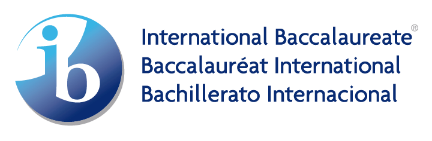 The self-study questionnaire—Part 2: Programme development Part 2 of the self-study questionnaire asks the school to evidence an aspect of the programme that the school has developed during the period under review. The school shares the planning, implementation, analysis and reflection on the programme development efforts undertaken.Use of this template is not required but is encouraged. Schools may modify this template or develop their own templates, including the aspects of the process, detailed in the Guide to programme evaluation.Focus of programme developmentWhat question does the school want to answer? What challenge is the school facing? What goal does the school want to achieve?Focus of programme developmentWhat question does the school want to answer? What challenge is the school facing? What goal does the school want to achieve?Focus of programme developmentWhat question does the school want to answer? What challenge is the school facing? What goal does the school want to achieve?Focus of programme developmentWhat question does the school want to answer? What challenge is the school facing? What goal does the school want to achieve?Focus of programme developmentWhat question does the school want to answer? What challenge is the school facing? What goal does the school want to achieve?RationaleBriefly summarize the reasons the school selected this focus for programme development.RationaleBriefly summarize the reasons the school selected this focus for programme development.RationaleBriefly summarize the reasons the school selected this focus for programme development.RationaleBriefly summarize the reasons the school selected this focus for programme development.RationaleBriefly summarize the reasons the school selected this focus for programme development.PlanningPlanningReflectionReflectionGuiding questions and promptsSchool responseCompleted at the start of the programme development planning Guiding questions and promptsSchool responseCompleted at the conclusion of the programme development activitiesIB practicesIdentify one or two practices to answer each question. Select practices from at least two categories of the PSP framework.What practice or practices need to be in place for this development to be successful? What practice or practices identify the people who are responsible for the work? For example, teachers, leadership, students?  What practice or practices show how the work will be done? That is, what actions will be taken? What practice or practices indicate why the school is undertaking the work? That is, what is the reason for this focus? Indicate if there were any changes to the practices selected and explain why different practices were selected.ImpactWhat will change for students? (Identify the target: all students or subsets of students.)Data and evidence How will you learn what the impact of the work is? (What data or evidence will be gathered?)How did you learn what the impact of the work was ? What data or evidence did you gather?(Optional) Research and/or shared practiceWhat examples or research will inform the approach or activities?What examples shared from other schools might inform the school’s approach or activities? How might research (published or unpublished) inform the school’s approach or activities?What examples or research informed the approach or activities?Implementation and analysis Implementation and analysis Implementation and analysis Reflection on implementation and analysis Reflection on implementation and analysis Guiding questions and promptsSchool responseCompleted at the start of the programme development planning process)Guiding questions and promptsSchool response(Completed at the conclusion of the programme development effort)ActivitiesWhat activities will lead to the outcome? (Who will do what? By when?)What were the major activities undertaken to achieve the outcome?Analysis of data or evidence What did the data or evidence show was the impact on students? Examples of impactAttach 1–3 examples that show the impact on students. (documents, photographs, short audio or video files)Understanding and application Understanding and application Understanding and application SummaryWhat did the school learn from engaging in this programme development effort?What factors led to this effort having, or not having, an impact?Further or future considerationsWhat was learned from this analysis that can be applied to further development of this area or to developing other areas of the IB programme in the school?Priorities for programme developmentWhat areas of the programme will the school now prioritize for development? Why?